«Осторожно сосульки и сход снега с крыши!»Цель: формировать представление о правилах безопасного поведения в осенний период.1. Просмотр презентации: «Осторожно. Тонкий лёд!»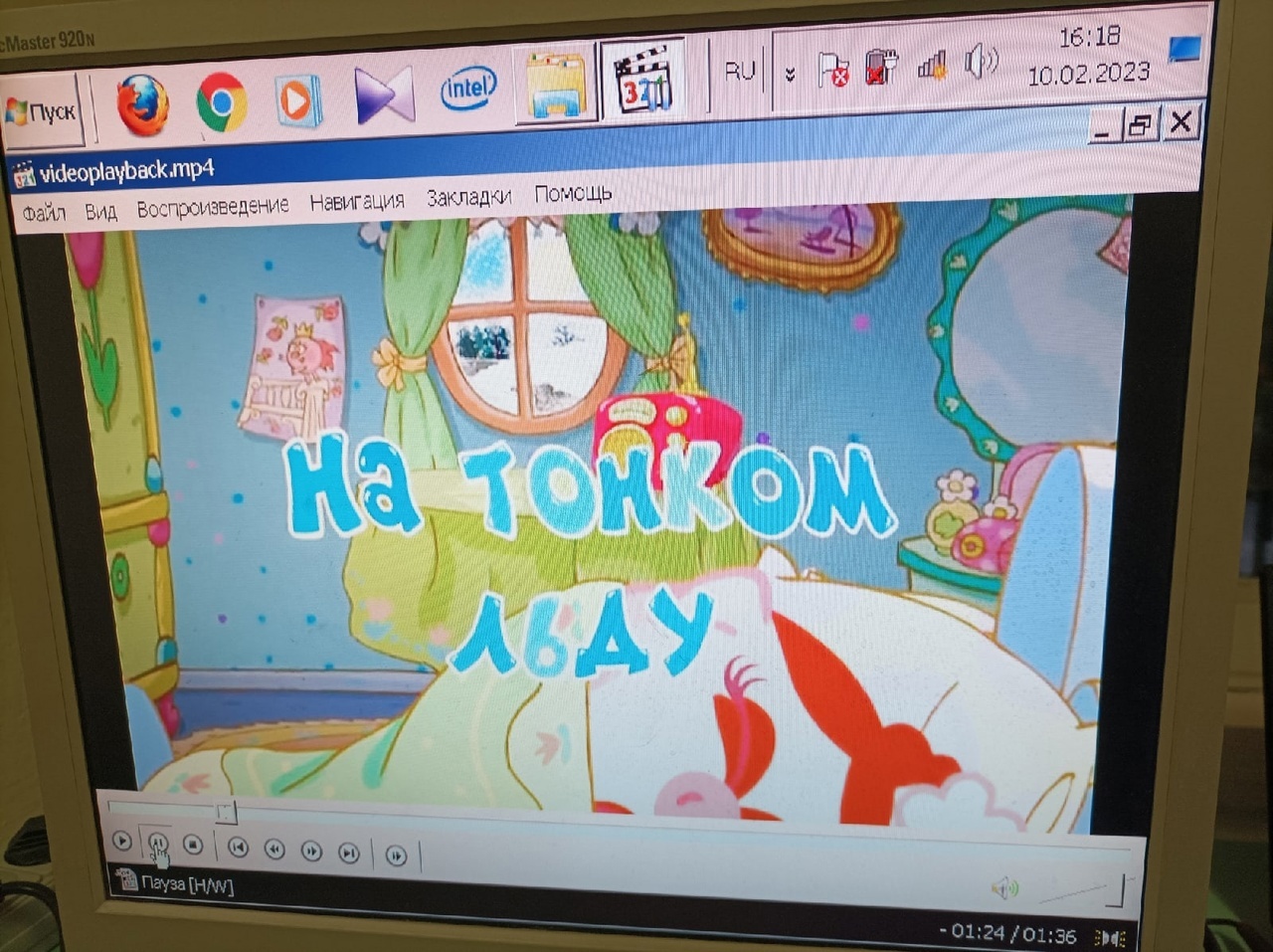 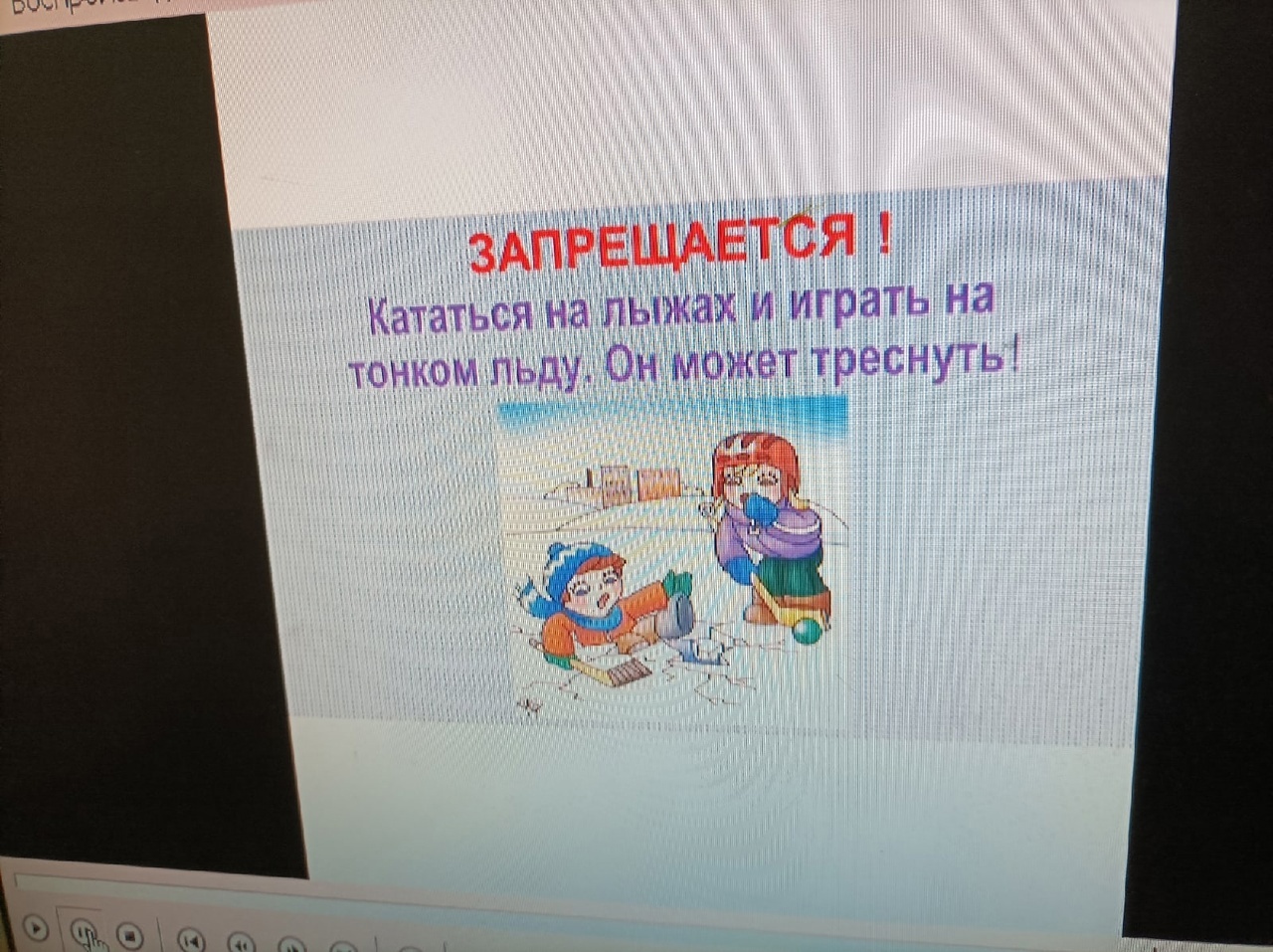 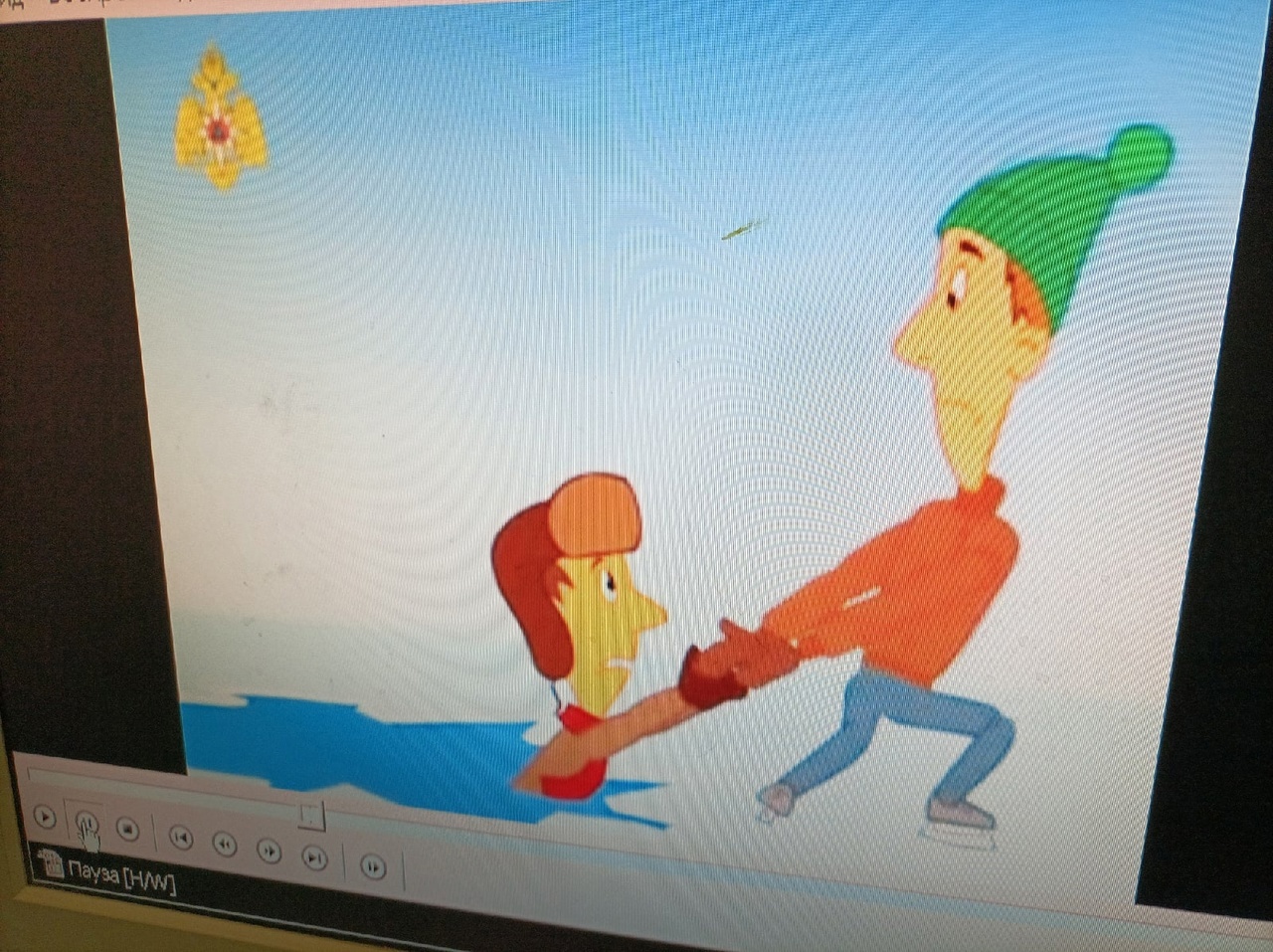 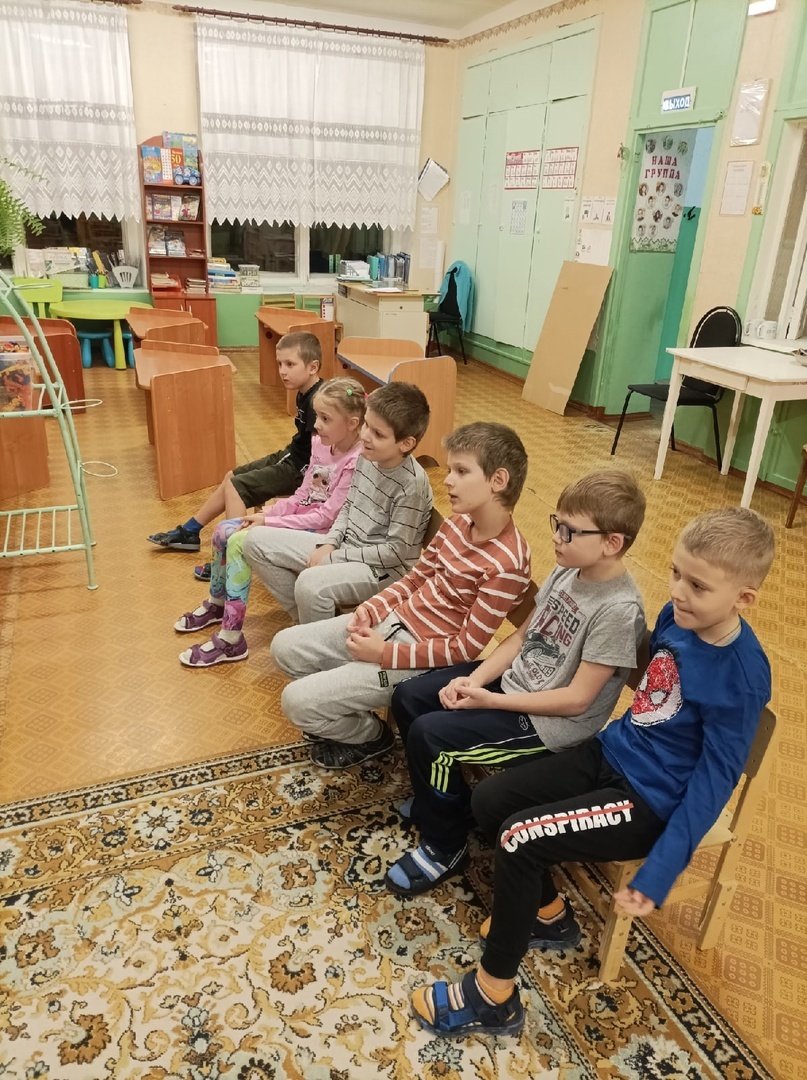 2. Беседа с детьми: «Осторожно, тонкий лёд!»      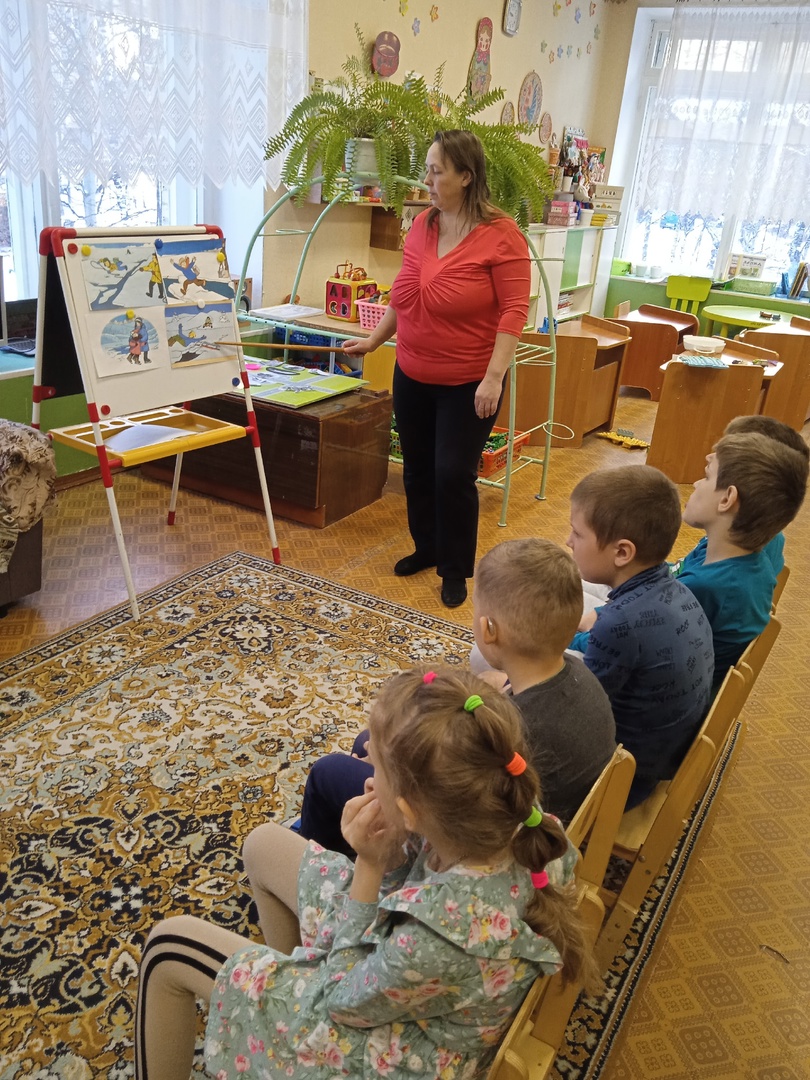 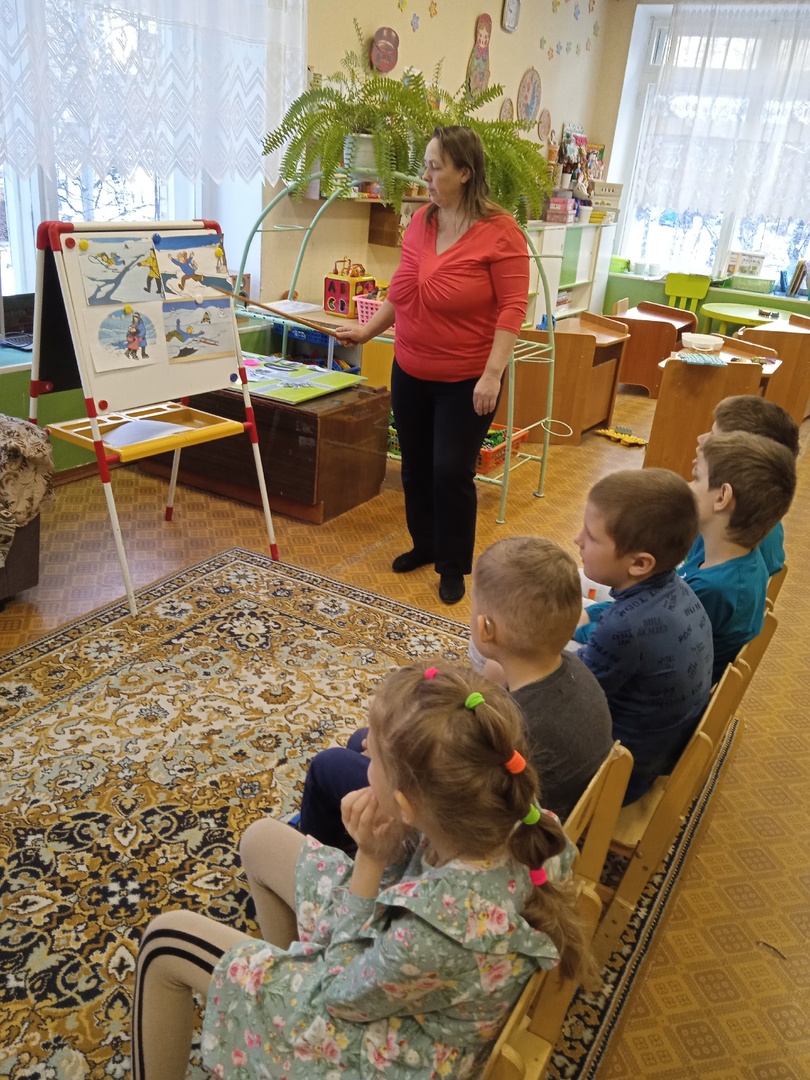 3. Экскурсия: «Осторожно тонкий лед».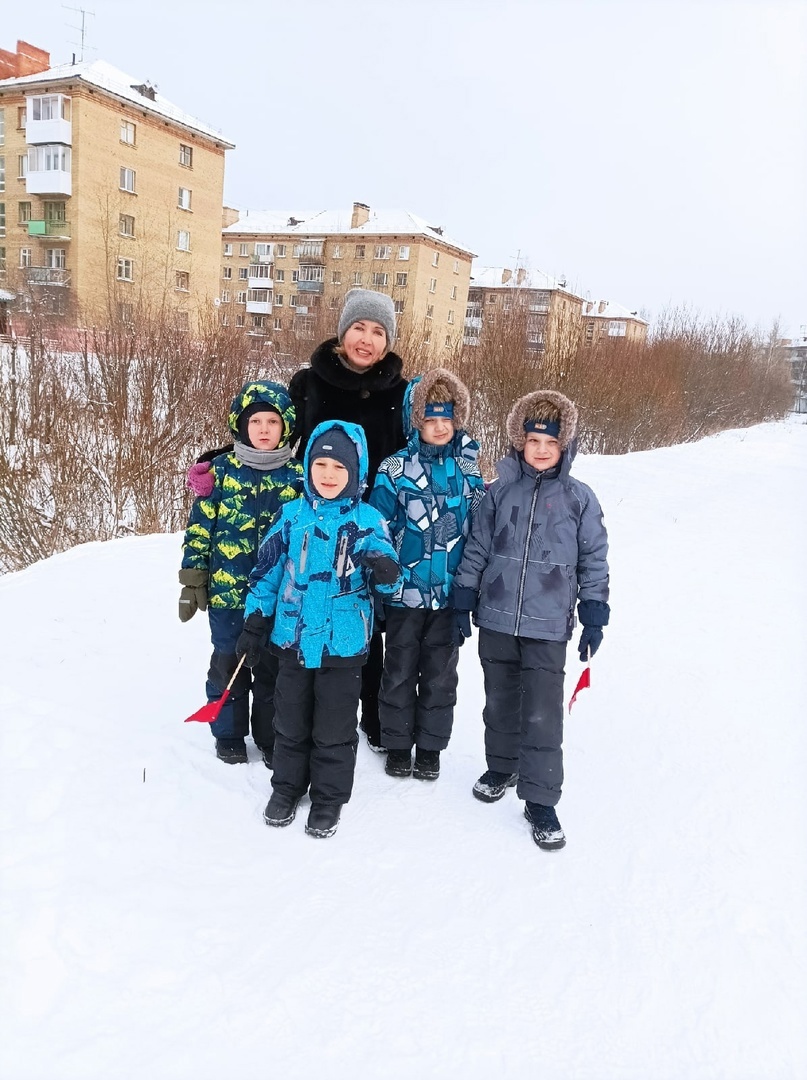 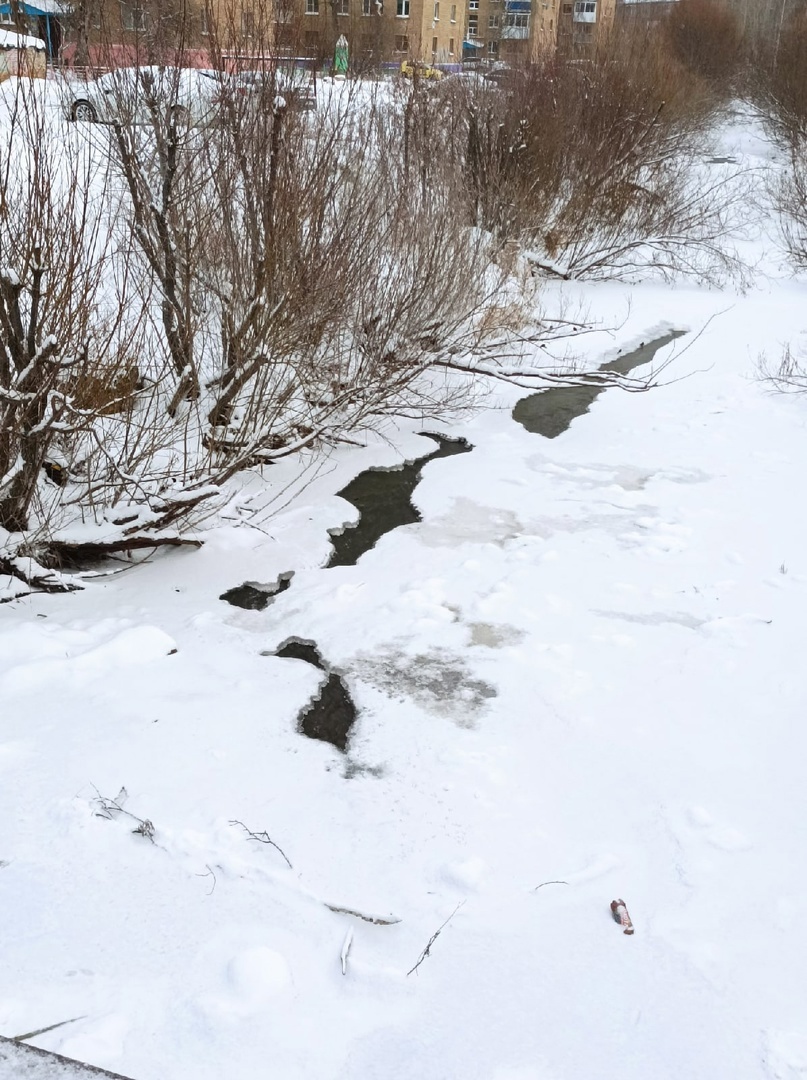 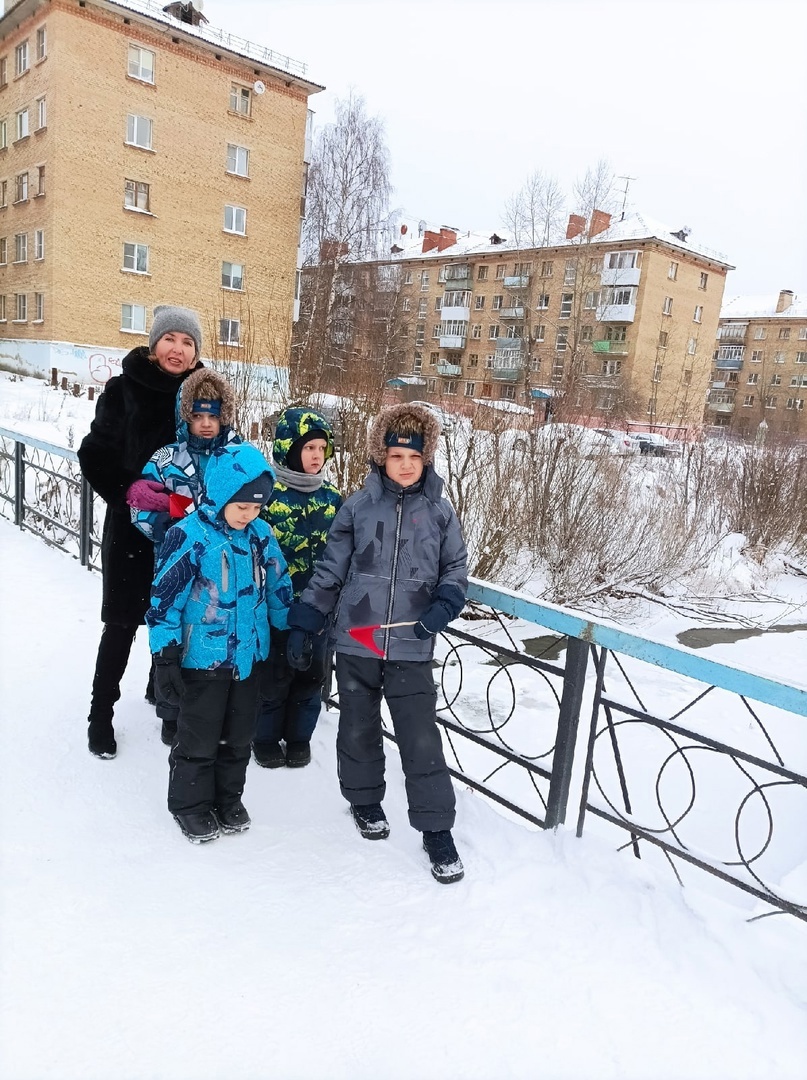 4. Акция: «Осторожно, тонкий лёд!»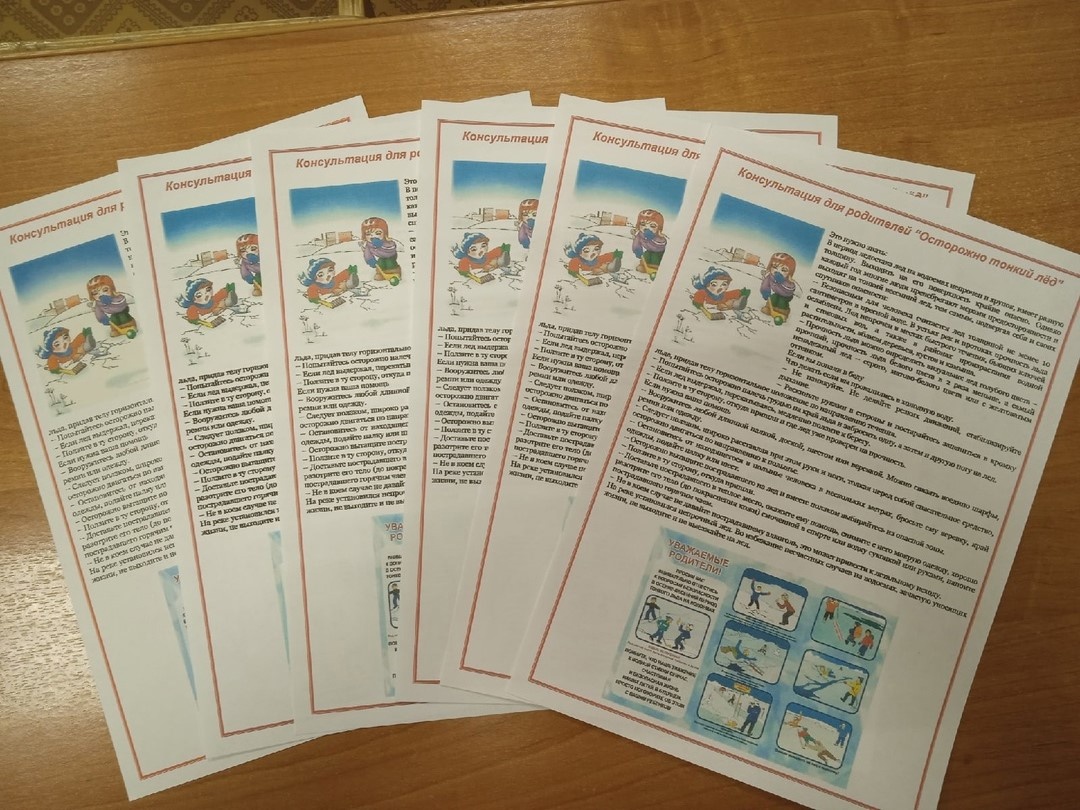 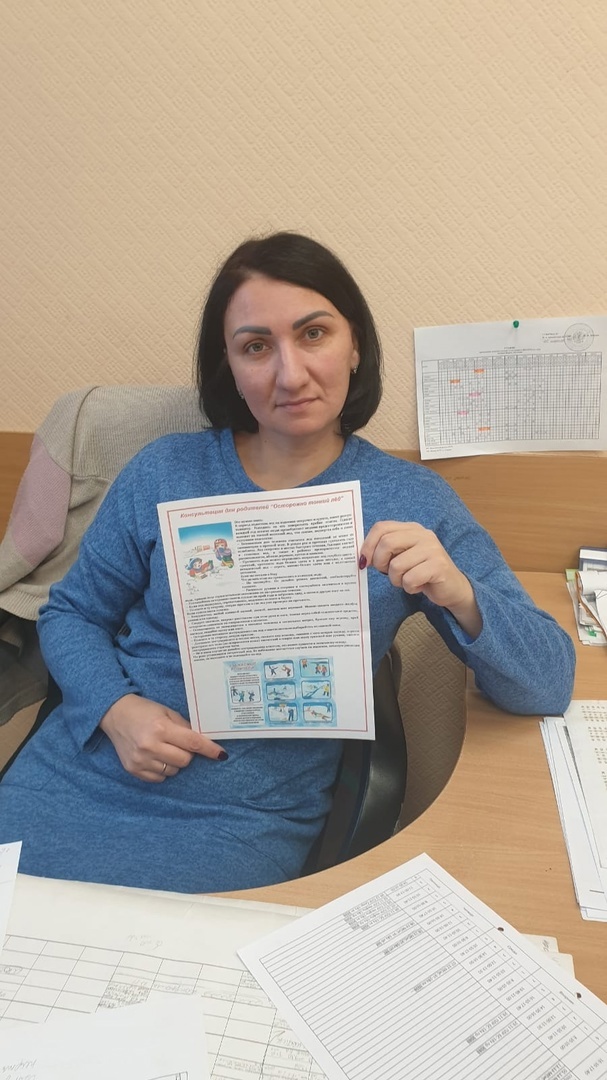 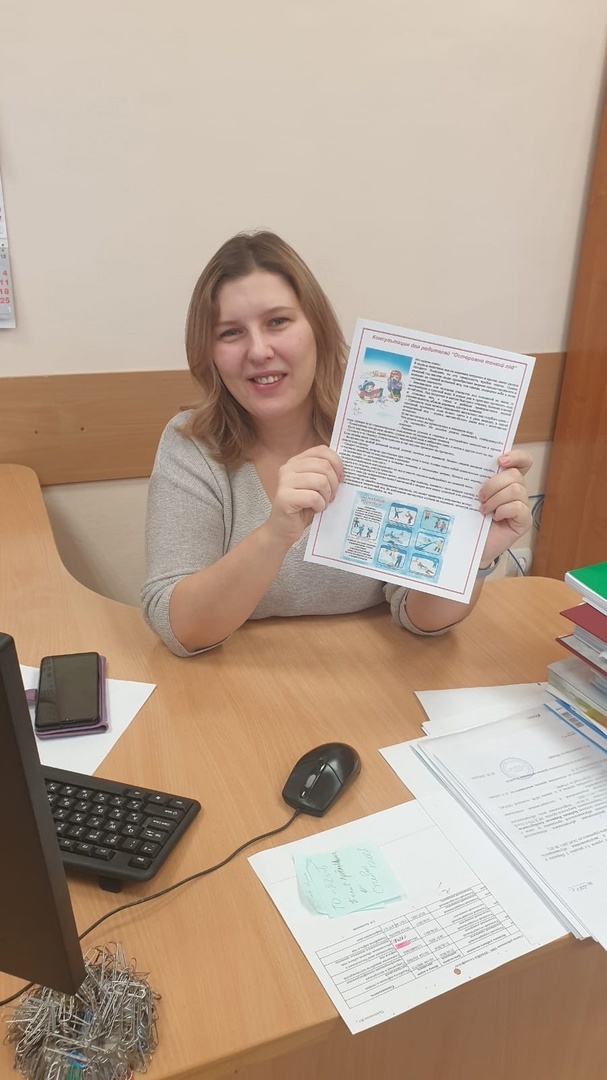 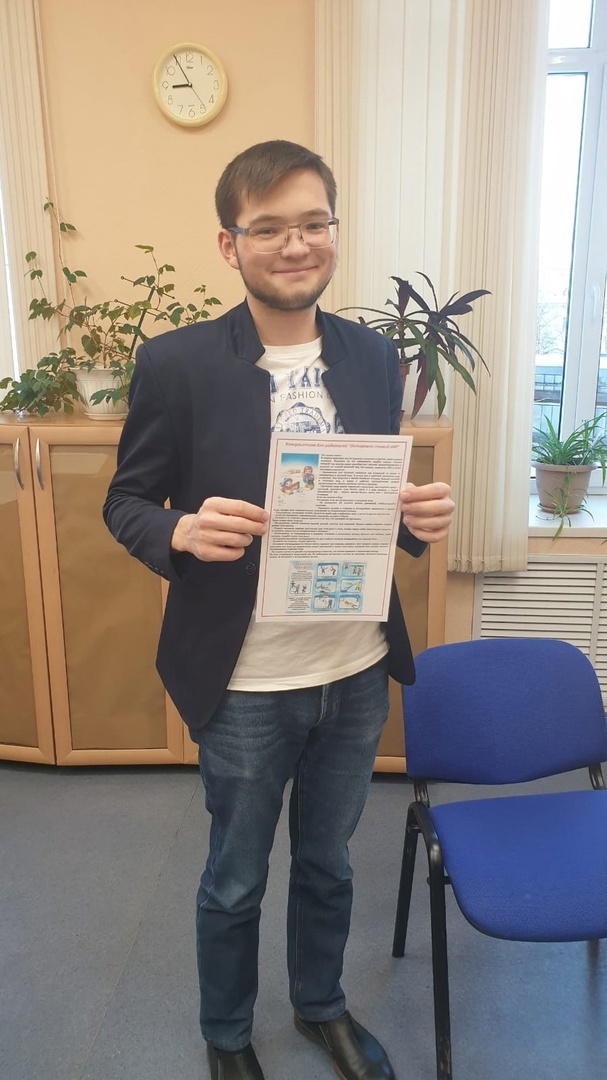 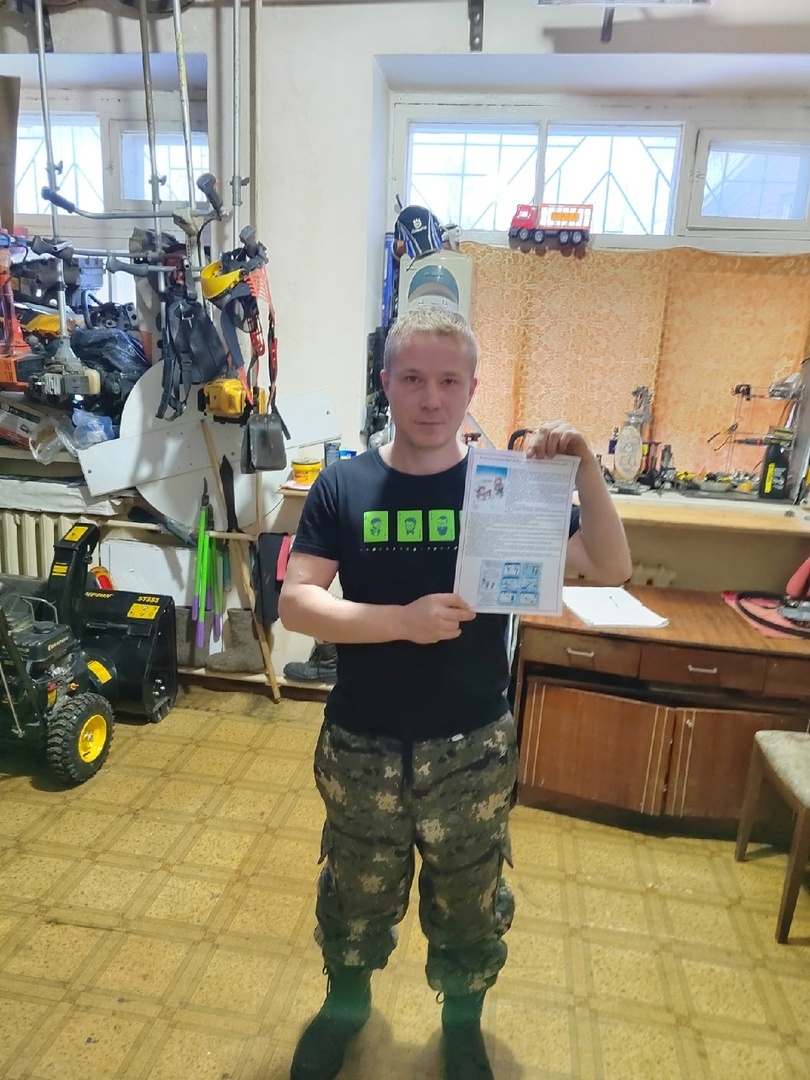 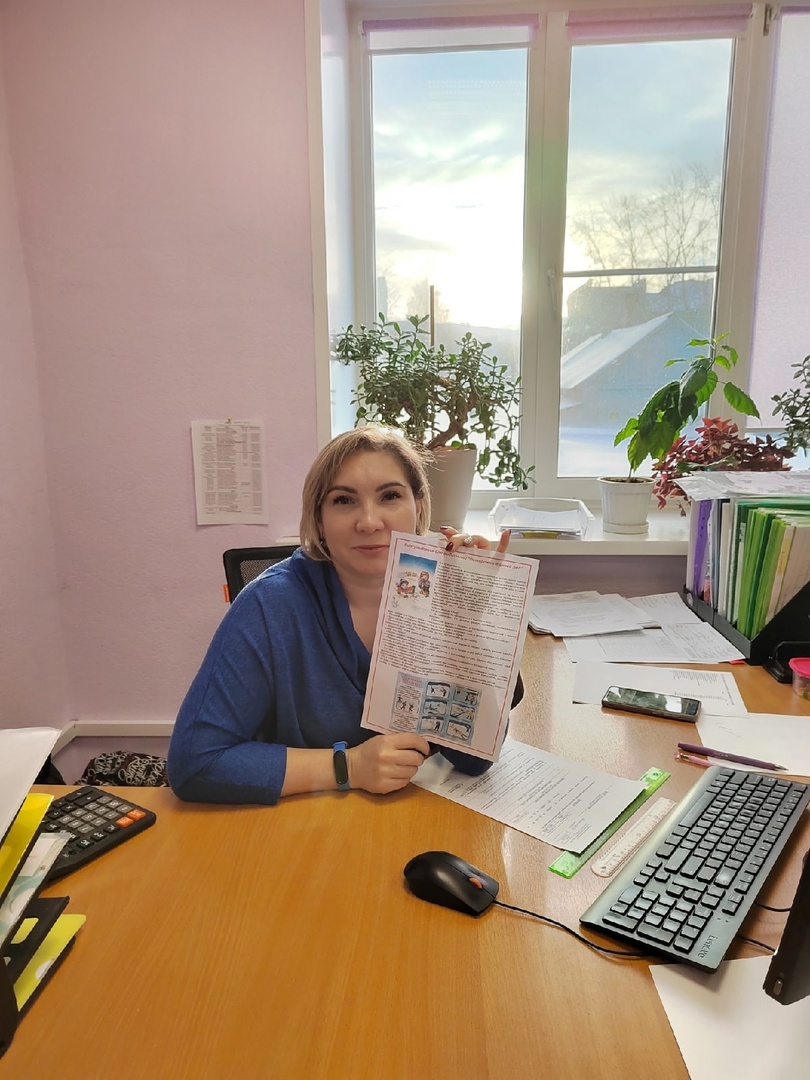 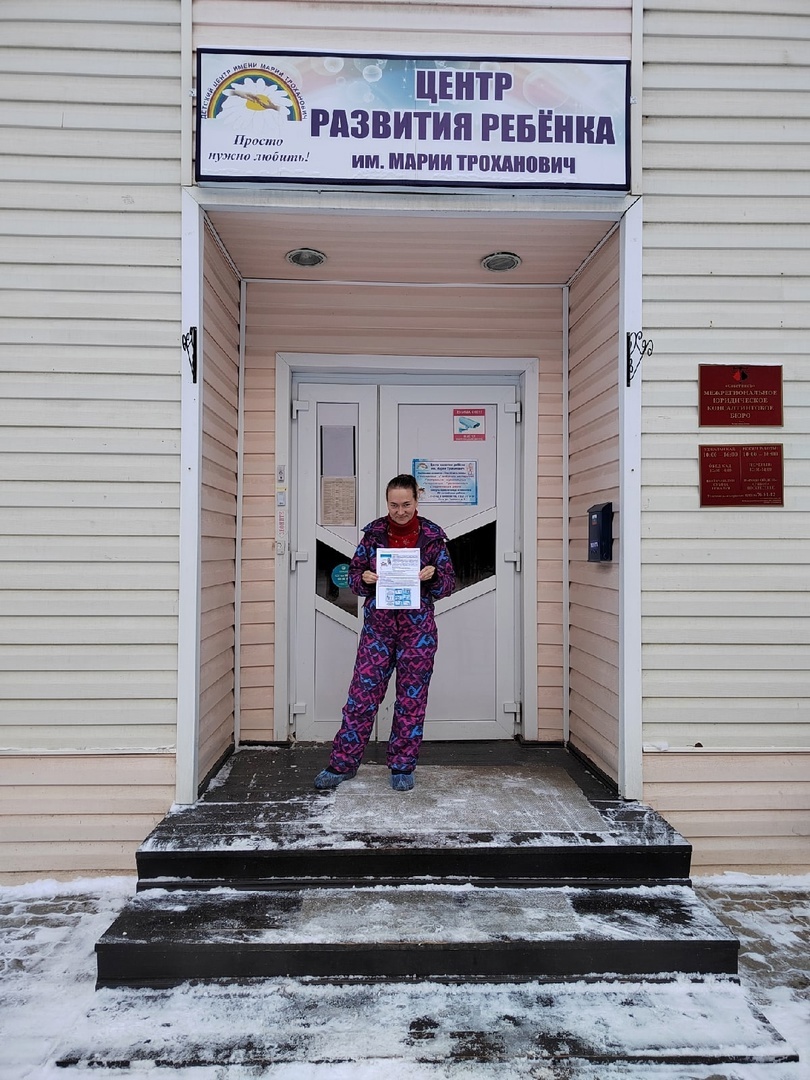 5. Информация для родителей ВК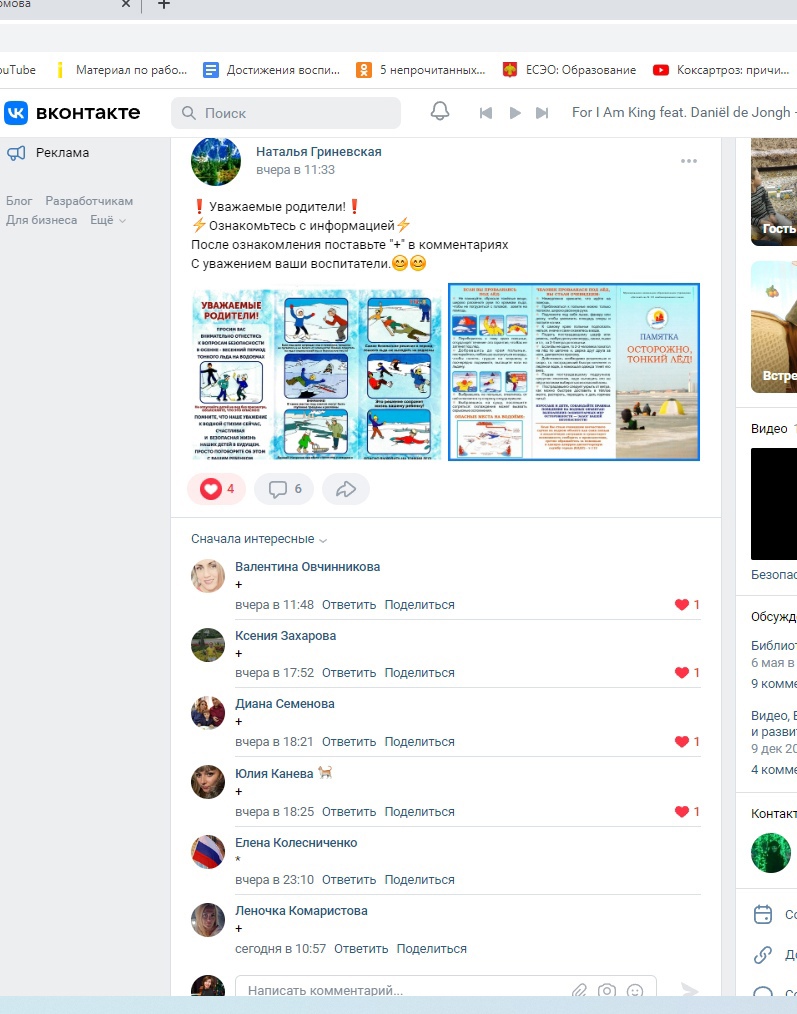 